微信或支付宝缴费步骤：打开手机微信或支付宝，扫一扫下图关注“湖南非税”公众号→点击“在线缴费”→“教育缴费”→选择“湖南省，湖南省本级”→选择“湘南学院”→选择“报名考试费”→输入身份证号、姓名→输入验证码后点击“查询”→“查看缴费项目及详情”核实无误后，点击“去缴款”进入支付界面，选择“立即支付”。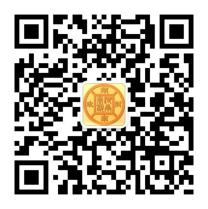 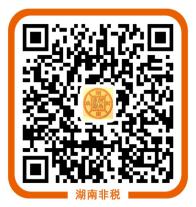 微信公众号二维码          支付宝生活号二维码注意事项：1.微信、支付宝平台是我校唯一的缴费平台，请勿通过其他二维码及小程序进行缴费。2.如信息通知已扣款，但仍显示缴费失败的，请不要重复缴费，系统将自动处理，请第二天再查询，如有疑问请拨打咨询电话：0735-2653096。